2019年度部门决算公开文本廊坊市广阳区银河北路街道办事处二〇二〇年 十一 月目    录第一部分   部门概况一、部门职责二、机构设置第二部分   2019年度部门决算情况说明一、收入支出决算总体情况说明二、收入决算情况说明三、支出决算情况说明四、财政拨款收入支出决算总体情况说明五、一般公共预算“三公”经费支出决算情况说明六、其他重要事项的说明第三部分  名词解释第四部分  2019年度部门决算报表第五部分  预算绩效公开内容一、预算绩效情况说明二、预算绩效公开表格一、部门职责（一）宣传贯彻执行党的路线方针政策和党中央、上级党组织的决议。贯彻执行法律法规规章和上级人民代表大会及常务委员会决议及上级政府的决定、命令，依法管理辖区内公共事务。（二）讨论并决定本街道重大问题，统筹协调辖区单位和组织，团结组织党内外干部和群众。抓好决策部署的组织实施和监督落实。组织实施与居民生活密切相关的公共服务。落实民政民生、卫生健康、住房保障、就业创业、社会保障、文化教育和体育事业等政策。（三）负责办理上级人大常委会交办的监督、选举以及其他工作，做好人大代表工作，联系选民，反映群众意见和要求。（四）加强街道党工委自身建设和基层党组织建设，履行全面从严治党主体责任，建立健全党建联席会议制度，全面推行辖区内党的政治建设、思想建设、组织建设、作风建设、纪律建设、把制度建设贯穿其中，组织开展党风廉政建设和反腐败工作。（五）街道党工委领导群团组织，加强指导和规范。支持和保证群团组织依照国家法律法规以及各自章程履行职责。坚持党管武装的根本原则和制度，协调各方面力量，对街道人民武装工作实行统一领导。（六）指导居民委员会等基层群众性自治组织建设，健全自治平台，组织动员社区居民，单位和社会力量参与社区治理，整合辖区内社会力量，形成社区共治合力，为社区发展服务。对社区工作者队伍进行教育管理，承担物业管理的监督指导工作。（七）按照管理权限，对街道机关及所属单位干部进行教育，培训，选拔，考核和监督，对上级政府职能部门派出机构的工作考核和主要负责同志任免提出意见。（八）组织维护辖区安全稳定，协调推动社区治安综合治理，做好应急管理，民族宗教工作，承担民兵预备役、征兵、退役军人服务、拥军优属、防范邪教等工作。（九）开展群众性文化、体育、科普活动，开展法制宣传和社会公德教育，推动社区公益事业发展，维护老年人、妇女、未成年人残疾人等合法权益。（十）参与辖区设施规划、建设和验收、综合管理、统筹调度和考核督办辖区内的公共事务，按照有关规定统筹使用下沉到街道，社区的人财物等资源。（十一）承办上级党委人大政府交办的其他事项。二、机构设置从决算编报单位构成看，纳入2019 年度本部门决算汇编范围的独立核算单位（以下简称“单位”）共1个，具体情况如下：一、收入支出决算总体情况说明本部门2019年度收支总计（含结转和结余）1860.16万元。与2018年度决算相比，收支减少8.20万元，下降0.01%，主要原因是人员调动及公用减少。二、收入决算情况说明本部门2019年度本年收入合计1860.12万元，其中：财政拨款收入1860.12万元，占100%；事业收入0万元，占0%；经营收入0万元，占0%；其他收入0万元，占0%。三、支出决算情况说明本部门2019年度本年支出合计860.12万元，其中：基本支出1729.29万元，占93%；项目支出130.87万元，占7%；经营支出0万元，占0%。四、财政拨款收入支出决算总体情况说明（一）财政拨款收支与2018 年度决算对比情况本部门2019年度形成的财政拨款收支均为一般公共预算财政拨款，其中本年收入1868.36万元,比2018年度减少8.20万元，降低0.01%，主要是人员调出；本年支出1860.16万元，减少8.20万元，降低0.01%，主要是人员调出及公用支出减少。（二）财政拨款收支与年初预算数对比情况本部门2019年度一般公共预算财政拨款收入1860.16万元，完成年初预算的109%,比年初预算增加157.04万元，决算数大于预算数主要原因是人员调资保险增加；本年支出1860.16万元，完成年初预算的109%,比年初预算增加157.04万元，决算数大于预算数主要原因是主要是人员调资保险增加。财政拨款支出决算结构情况。2019 年度财政拨款支出1860.16万元，主要用于以下方面：一般公共服务（类）支出1575.82万元，占84.7%，；公共安全类（类）支出0万元，占0%；教育（类）支出0万元，占0%；科学技术（类）支出0万元，占0%；社会保障和就业（类）支出130.87万元，占7%；住房保障（类）支出105.39万元，占5.7%;卫生健康支出（类）支出48.07万元，占2.6%。（四）一般公共预算基本支出决算情况说明2019 年度财政拨款基本支出1729.29万元，其中：人员经费1620.65万元，主要包括基本工资、津贴补贴、奖金、伙食补助费、绩效工资、机关事业单位基本养老保险缴费、职业年金缴费、职工基本医疗保险缴费、公务员医疗补助缴费、住房公积金、医疗费、其他社会保障缴费、其他工资福利支出、离休费、退休费、抚恤金、生活补助、医疗费补助、奖励金、其他对个人和家庭的补助支出；公用经费108.64万元，主要包括办公费、印刷费、咨询费、手续费、水费、电费、邮电费、取暖费、物业管理费、差旅费、维修（护）费、租赁费、会议费、培训费、公务接待费、专用材料费、劳务费、委托业务费、工会经费、福利费、公务用车运行维护费、其他交通费用、税金及附加费用、其他商品和服务支出、办公设备购置、专用设备购置、信息网络及软件购置更新、公务用车购置、其他资本性支出。五、一般公共预算“三公” 经费支出决算情况说明本部门2019年度“三公”经费支出共计1.09万元，完成预算的14%,较预算减少6.67万元，降低85%，主要是严格执行公车制度；较2018年度减少0.56万元，降低33%，主要是车辆老化。具体情况如下：（一）因公出国（境）费支出0万元。本部门2019年度因公出国（境）团组0个、共0人，参加其他单位组织的因公出国（境）团组0个、共0人，无本单位组织的出国（境）团组。因公出国（境）费支出较预算增加0万元，增长0%,较上年增加0万元，增长0%，主要是未发生此类支出。（二）公务用车购置及运行维护费支出1.09万元。本部门2019年度公务用车购置及运行维护费较预算减少6.67万元，降低85%,主要是严格执行公车制度；较上年减少0.56万元，降低33%,主要是车辆老化。其中：公务用车购置费：本部门2019年度公务用车购置量0辆，发生“公务用车购置”经费支出0万元，公务用车购置费支出较预算增加0万元，增长0%,主要原因是未发生公务用车购置支出；较上年增加0万元，增长0%,主要是未发生“公务用车购置”经费支出。公务用车运行维护费：本部门2019年度单位公务用车保有量2辆。公车运行维护费支出较预算减少6.67万元，降低85%,主要是严格执行公车制度；较上年减少0.56万元，降低33%，主要是车辆老化。（三）公务接待费支出0万元。本部门2019年度公务接待共0批次、0人次。公务接待费支出较预算减少0万元，降低0%,主要是未发生此类支出；较上年度减少0万元，降低0%,主要是未发生此类支出。六、其他重要事项的说明（一）机关运行经费情况本部门2019年度机关运行经费支出108.64万元，比2018年度减少109.57万元，降低50%。主要原因是压缩公用支出。政府采购情况本部门2019年度政府采购支出总额0万元，从采购类型来看，政府采购货物支出0万元、政府采购工程支出0万元、政府采购服务支出 0万元。授予中小企业合同金0万元，占政府采购支出总额的0%，其中授予小微企业合同金额0万元，占政府采购支出总额的0%。国有资产占用情况截至2019年12月31日，本部门共有车辆2辆，比上年增加0辆，主要是无此项支出。其中，副部（省）级及以上领导用车0辆，主要领导干部用车0辆，机要通信用车0辆，应急保障用车2辆，执法执勤用车0辆，特种专业技术用车0辆，离退休干部用车0辆，其他用车0辆，其他用车主要是无此项需要；单位价值50万元以上通用设备0台（套），比上年增加0套，主要是无此项支出，单位价值100万元以上专用设备0台（套）比上年增加0套，与上年持平。（四）其他需要说明的情况1. 本部门2019年度政府性基金预算财政拨款和国有资本经营预算财政拨款支出无收支及结转结余情况，故政府性基金预算财政拨款收入支出决算表和国有资本经营预算财政拨款支出决算表以空表列示。2. 由于决算公开表格中金额数值应当保留两位小数，公开数据为四舍五入计算结果，个别数据合计项与分项之和存在小数点后差额，特此说明。（一）财政拨款收入：本年度从本级财政部门取得的财政拨款，包括一般公共预算财政拨款和政府性基金预算财政拨款。（二）事业收入：指事业单位开展专业业务活动及辅助活动所取得的收入。（三）其他收入：指除上述“财政拨款收入”“事业收入”“经营收入”等以外的收入。（四）用事业基金弥补收支差额：指事业单位在用当年的“财政拨款收入”“财政拨款结转和结余资金”“事业收入”“经营收入”“其他收入”不足以安排当年支出的情况下，使用以前年度积累的事业基金（事业单位当年收支相抵后按国家规定提取、用于弥补以后年度收支差额的基金）弥补本年度收支缺口的资金。（五）年初结转和结余：指以前年度尚未完成、结转到本年仍按原规定用途继续使用的资金，或项目已完成等产生的结余资金。（六）结余分配：指事业单位按照事业单位会计制度的规定从非财政补助结余中分配的事业基金和职工福利基金等。（七）年末结转和结余：指单位按有关规定结转到下年或以后年度继续使用的资金，或项目已完成等产生的结余资金。（八）基本支出：填列单位为保障机构正常运转、完成日常工作任务而发生的各项支出。（九）项目支出：填列单位为完成特定的行政工作任务或事业发展目标，在基本支出之外发生的各项支出（十）基本建设支出：填列由本级发展与改革部门集中安排的用于购置固定资产、战略性和应急性储备、土地和无形资产，以及购建基础设施、大型修缮所发生的一般公共预算财政拨款支出，不包括政府性基金、财政专户管理资金以及各类拼盘自筹资金等。（十一）其他资本性支出：填列由各级非发展与改革部门集中安排的用于购置固定资产、战备性和应急性储备、土地和无形资产，以及购建基础设施、大型修缮和财政支持企业更新改造所发生的支出。（十二）“三公”经费：指部门用财政拨款安排的因公出国（境）费、公务用车购置及运行费和公务接待费。其中，因公出国（境）费反映单位公务出国（境）的国际旅费、国外城市间交通费、住宿费、伙食费、培训费、公杂费等支出；公务用车购置及运行费反映单位公务用车购置支出（含车辆购置税、牌照费）及按规定保留的公务用车燃料费、维修费、过桥过路费、保险费、安全奖励费用等支出；公务接待费反映单位按规定开支的各类公务接待（含外宾接待）支出。（十三）其他交通费用：填列单位除公务用车运行维护费以外的其他交通费用。如公务交通补贴、租车费用、出租车费用，飞机、船舶等燃料费、维修费、保险费等。（十四）公务用车购置：填列单位公务用车车辆购置支出（含车辆购置税、牌照费）。（十五）其他交通工具购置：填列单位除公务用车外的其他各类交通工具（如船舶、飞机等）购置支出（含车辆购置税、牌照费）。（十六）机关运行经费：指为保障行政单位（包括参照公务员法管理的事业单位）运行用于购买货物和服务的各项资金，包括办公及印刷费、邮电费、差旅费、会议费、福利费、日常维修费、专用材料以及一般设备购置费、办公用房水电费、办公用房取暖费、办公用房物业管理费、公务用车运行维护费以及其他费用。（十七）经费形式:按照经费来源，可分为财政拨款、财政性资金基本保证、财政性资金定额或定项补助、财政性资金零补助四类。注：本表反映部门本年度“三公”经费支出预决算情况。其中：预算数为“三公”经费全年预算数，反映按规定程序调整后的预算数；决算数是包括当年一般公共预算财政拨款和以前年度结转资金安排的实际支出。											本部门本年度无相关支、收支及结转结余等情况，按要求空表列示。本部门本年度无相关支、收支及结转结余等情况，按要求空表列示。一、预算绩效情况说明（一）预算绩效管理工作开展情况根据预算绩效管理要求，本部门对2019年度整体绩效实现情况和项目支出情况开展绩效评价。组织对2019年度一般公共预算项目支出全面开展绩效自评，项目1个，涉及资金130.87万元，占一般公共预算项目支出总额的100%。组织对2019年度0个政府性基金预算项目支出开展绩效自评，共涉及资金0万元，占政府性基金预算项目支出总额的0。组织对居委会人员工资及保险等1个项目开展了部门评价，涉及一般公共预算支出130.87万元，政府性基金预算支出0万元。（二）部门绩效评价结果1.项目绩效自评结果。本部门2019 年度对1个项目进行了绩效自评，项目自评结果90 分以上的1 项，80 -90分的0项，80分以下的0项。在部门决算公开中反映 居委会人员工资及经费项目等1个项目绩效自评结果。居委会人员工资及保险项目综述：根据年初设定的绩效目标，居委会人员工资及保险项目绩效自评得分为100分（绩效自评表附后）。全年预算数为105.19万元，执行数为130.87万元，完成预算的124%。项目绩效目标完成情况：一是强社区建设，确保基层稳定；二是促进和谐。提高居民满意度居委会人员工资及保险项目绩效自评综述：社区各项工作圆满完成，社会稳定，邻里和睦，居民满意度提高。2.部门整体绩效自评结果。本部门对2019年度部门整体绩效进行自评价，自评得分100分，评价等级为优。从评价情况来看，我办事处较好完成了2019 年履行职能职责和各项重点工作任务，整体绩效情况较为理想，总体上达到了预算绩效管理的要求。序号单位名称单位基本性质经费形式1廊坊市广阳区银河北路街道办事处(本级)行政单位财政拨款收入支出决算总表收入支出决算总表收入支出决算总表收入支出决算总表收入支出决算总表收入支出决算总表公开01表公开01表公开01表部门：廊坊市广阳区银河北路街道办事处金额单位：万元金额单位：万元金额单位：万元收入收入收入支出支出支出项目行次金额项目行次金额栏次1栏次2一、一般公共预算财政拨款收入11860.16　一、一般公共服务支出291575.82　二、政府性基金预算财政拨款收入2二、外交支出30三、上级补助收入3三、国防支出31四、事业收入4四、公共安全支出32五、经营收入5五、教育支出33六、附属单位上缴收入6六、科学技术支出34七、其他收入7七、文化旅游体育与传媒支出358八、社会保障和就业支出36130.87　9九、卫生健康支出3748.07　10十、节能环保支出3811十一、城乡社区支出3912十二、农林水支出4013十三、交通运输支出4114十四、资源勘探信息等支出4215十五、商业服务业等支出4316十六、金融支出4417十七、援助其他地区支出4518十八、自然资源海洋气象等支出4619十九、住房保障支出47105.39　20二十、粮油物资储备支出4821二十一、灾害防治及应急管理支出4922二十二、其他支出5023二十四、债务付息支出51本年收入合计241860.16　本年支出合计521860.16　用事业基金弥补收支差额25结余分配53年初结转和结余26年末结转和结余542755总计281860.16　总计561860.16　注：本表反映部门本年度的总收支和年末结转结余情况。注：本表反映部门本年度的总收支和年末结转结余情况。注：本表反映部门本年度的总收支和年末结转结余情况。注：本表反映部门本年度的总收支和年末结转结余情况。注：本表反映部门本年度的总收支和年末结转结余情况。注：本表反映部门本年度的总收支和年末结转结余情况。收入决算表收入决算表收入决算表收入决算表收入决算表收入决算表收入决算表收入决算表收入决算表收入决算表收入决算表公开02表公开02表部门：廊坊市广阳区银河北路街道办事处金额单位：万元金额单位：万元金额单位：万元项目项目项目项目本年收入合计财政拨款收入上级补助收入事业收入经营收入附属单位上缴收入其他收入功能分类科目编码功能分类科目编码功能分类科目编码科目名称本年收入合计财政拨款收入上级补助收入事业收入经营收入附属单位上缴收入其他收入功能分类科目编码功能分类科目编码功能分类科目编码科目名称本年收入合计财政拨款收入上级补助收入事业收入经营收入附属单位上缴收入其他收入功能分类科目编码功能分类科目编码功能分类科目编码科目名称本年收入合计财政拨款收入上级补助收入事业收入经营收入附属单位上缴收入其他收入栏次栏次栏次栏次1234567合计合计合计合计1860.161860.16201201201一般公共服务支出1575.821575.82201032010320103政府办公厅（室）及相关机构事务1575.821575.82201030120103012010301行政运行1575.821575.82208208208社会保障和就业支出130.87130.87208022080220802民政管理事务130.87130.87208020820802082080208基层政权和社区建设130.87130.87210210210卫生健康支出48.0748.07210112101121011行政事业单位医疗48.0748.07210110121011012101101行政单位医疗48.0748.07221221221住房保障支出105.39105.39221022210222102住房改革支出105.39105.39221020122102012210201住房公积金105.39105.39注：本表反映部门本年度取得的各项收入情况。注：本表反映部门本年度取得的各项收入情况。注：本表反映部门本年度取得的各项收入情况。注：本表反映部门本年度取得的各项收入情况。注：本表反映部门本年度取得的各项收入情况。注：本表反映部门本年度取得的各项收入情况。注：本表反映部门本年度取得的各项收入情况。注：本表反映部门本年度取得的各项收入情况。注：本表反映部门本年度取得的各项收入情况。注：本表反映部门本年度取得的各项收入情况。注：本表反映部门本年度取得的各项收入情况。支出决算表支出决算表支出决算表支出决算表支出决算表支出决算表支出决算表支出决算表支出决算表支出决算表公开03表部门：廊坊市广阳区银河北路街道办事处部门：廊坊市广阳区银河北路街道办事处部门：廊坊市广阳区银河北路街道办事处部门：廊坊市广阳区银河北路街道办事处部门：廊坊市广阳区银河北路街道办事处部门：廊坊市广阳区银河北路街道办事处金额单位：万元金额单位：万元项目项目项目项目本年支出合计基本支出项目支出上缴上级支出经营支出对附属单位补助支出功能分类科目编码功能分类科目编码功能分类科目编码科目名称本年支出合计基本支出项目支出上缴上级支出经营支出对附属单位补助支出功能分类科目编码功能分类科目编码功能分类科目编码科目名称本年支出合计基本支出项目支出上缴上级支出经营支出对附属单位补助支出功能分类科目编码功能分类科目编码功能分类科目编码科目名称本年支出合计基本支出项目支出上缴上级支出经营支出对附属单位补助支出栏次栏次栏次栏次123456合计合计合计合计	1860.161729.29130.87201201201一般公共服务支出1575.821575.82201032010320103政府办公厅（室）及相关机构事务1575.821575.82201030120103012010301  行政运行1575.821575.82208208208社会保障和就业支出130.87130.87208022080220802民政管理事务130.87130.87208020820802082080208  基层政权和社区建设130.87130.87210210210卫生健康支出48.0748.07210112101121011行政事业单位医疗48.0748.07210110121011012101101  行政单位医疗48.0748.07221221221住房保障支出105.39105.39221022210222102住房改革支出105.39105.39221020122102012210201  住房公积金105.39105.39注：本表反映部门本年度各项支出情况。注：本表反映部门本年度各项支出情况。注：本表反映部门本年度各项支出情况。注：本表反映部门本年度各项支出情况。注：本表反映部门本年度各项支出情况。注：本表反映部门本年度各项支出情况。注：本表反映部门本年度各项支出情况。注：本表反映部门本年度各项支出情况。注：本表反映部门本年度各项支出情况。注：本表反映部门本年度各项支出情况。财政拨款收入支出决算总表财政拨款收入支出决算总表财政拨款收入支出决算总表财政拨款收入支出决算总表财政拨款收入支出决算总表财政拨款收入支出决算总表财政拨款收入支出决算总表财政拨款收入支出决算总表公开04表公开04表公开04表部门：廊坊市广阳区银河北路街道办事处金额单位：万元金额单位：万元金额单位：万元收     入收     入收     入支     出支     出支     出支     出支     出项目行次金额项目行次合计一般公共预算财政拨款政府性基金预算财政拨款项目行次金额项目行次合计一般公共预算财政拨款政府性基金预算财政拨款栏次1栏次234一、一般公共预算财政拨款11860.16一、一般公共服务支出301575.821575.82二、政府性基金预算财政拨款2二、外交支出313三、国防支出324四、公共安全支出335五、教育支出346六、科学技术支出357七、文化旅游体育与传媒支出368八、社会保障和就业支出37130.87130.879九、卫生健康支出3848.0748.0710十、节能环保支出3911十一、城乡社区支出4012十二、农林水支出4113十三、交通运输支出4214十四、资源勘探信息等支出4315十五、商业服务业等支出4416十六、金融支出4517十七、援助其他地区支出4618十八、自然资源海洋气象等支出4719十九、住房保障支出48105.39105.3920二十、粮油物资储备支出4921二十一、灾害防治及应急管理支出5022二十二、其他支出5123二十四、债务付息支出52本年收入合计241860.16本年支出合计531860.161860.16年初财政拨款结转和结余25年末财政拨款结转和结余54一、一般公共预算财政拨款2655二、政府性基金预算财政拨款27562857总计291860.16总计581860.161860.16注：本表反映部门本年度一般公共预算财政拨款和政府性基金预算财政拨款的总收支和年末结转结余情况。注：本表反映部门本年度一般公共预算财政拨款和政府性基金预算财政拨款的总收支和年末结转结余情况。注：本表反映部门本年度一般公共预算财政拨款和政府性基金预算财政拨款的总收支和年末结转结余情况。注：本表反映部门本年度一般公共预算财政拨款和政府性基金预算财政拨款的总收支和年末结转结余情况。注：本表反映部门本年度一般公共预算财政拨款和政府性基金预算财政拨款的总收支和年末结转结余情况。注：本表反映部门本年度一般公共预算财政拨款和政府性基金预算财政拨款的总收支和年末结转结余情况。注：本表反映部门本年度一般公共预算财政拨款和政府性基金预算财政拨款的总收支和年末结转结余情况。注：本表反映部门本年度一般公共预算财政拨款和政府性基金预算财政拨款的总收支和年末结转结余情况。一般公共预算财政拨款支出决算表一般公共预算财政拨款支出决算表一般公共预算财政拨款支出决算表一般公共预算财政拨款支出决算表一般公共预算财政拨款支出决算表一般公共预算财政拨款支出决算表一般公共预算财政拨款支出决算表公开05表公开05表部门：廊坊市广阳区银河北路街道办事处部门：廊坊市广阳区银河北路街道办事处部门：廊坊市广阳区银河北路街道办事处部门：廊坊市广阳区银河北路街道办事处金额单位：万元金额单位：万元项目项目项目项目本年支出本年支出本年支出功能分类科目编码功能分类科目编码功能分类科目编码科目名称小计基本支出项目支出功能分类科目编码功能分类科目编码功能分类科目编码科目名称小计基本支出项目支出功能分类科目编码功能分类科目编码功能分类科目编码科目名称小计基本支出项目支出栏次栏次栏次栏次123合计合计合计合计1860.161729.29130.87201201201一般公共服务支出1575.821575.82201032010320103政府办公厅（室）及相关机构事务1575.821575.82201030120103012010301  行政运行1575.821575.82208208208社会保障和就业支出130.87130.87208022080220802民政管理事务130.87130.87208020820802082080208  基层政权和社区建设130.87130.87210210210卫生健康支出48.0748.07210112101121011行政事业单位医疗48.0748.07210110121011012101101  行政单位医疗48.0748.07221221221住房保障支出105.39105.39221022210222102住房改革支出105.39105.39221020122102012210201  住房公积金105.39105.39一般公共预算财政拨款基本支出决算表一般公共预算财政拨款基本支出决算表一般公共预算财政拨款基本支出决算表一般公共预算财政拨款基本支出决算表一般公共预算财政拨款基本支出决算表一般公共预算财政拨款基本支出决算表一般公共预算财政拨款基本支出决算表一般公共预算财政拨款基本支出决算表一般公共预算财政拨款基本支出决算表一般公共预算财政拨款基本支出决算表一般公共预算财政拨款基本支出决算表一般公共预算财政拨款基本支出决算表一般公共预算财政拨款基本支出决算表一般公共预算财政拨款基本支出决算表一般公共预算财政拨款基本支出决算表公开06表公开06表公开06表公开06表部门：廊坊市广阳区银河北路街道办事处廊坊市广阳区银河北路街道办事处金额单位：万元金额单位：万元金额单位：万元金额单位：万元人员经费人员经费人员经费人员经费公用经费公用经费公用经费公用经费公用经费公用经费公用经费公用经费公用经费公用经费公用经费科目编码科目名称科目名称决算数科目编码科目名称科目名称科目名称决算数决算数科目编码科目名称科目名称科目名称决算数科目编码科目名称科目名称决算数科目编码科目名称科目名称科目名称决算数决算数科目编码科目名称科目名称科目名称决算数301工资福利支出工资福利支出1620.65302商品和服务支出商品和服务支出商品和服务支出108.64108.64307债务利息及费用支出债务利息及费用支出债务利息及费用支出30101  基本工资  基本工资661.2330201  办公费  办公费  办公费30701  国内债务付息  国内债务付息  国内债务付息30102  津贴补贴  津贴补贴153.0230202  印刷费  印刷费  印刷费30702  国外债务付息  国外债务付息  国外债务付息30103  奖金  奖金459.6530203  咨询费  咨询费  咨询费310资本性支出资本性支出资本性支出30106  伙食补助费  伙食补助费30204  手续费  手续费  手续费31001  房屋建筑物购建  房屋建筑物购建  房屋建筑物购建30107  绩效工资  绩效工资30205  水费  水费  水费0.170.1731002  办公设备购置  办公设备购置  办公设备购置30108  机关事业单位基本养老保险缴费  机关事业单位基本养老保险缴费30206  电费  电费  电费1.791.7931003  专用设备购置  专用设备购置  专用设备购置30109  职业年金缴费  职业年金缴费30207  邮电费  邮电费  邮电费45.1945.1931005  基础设施建设  基础设施建设  基础设施建设30110  职工基本医疗保险缴费  职工基本医疗保险缴费30208  取暖费  取暖费  取暖费5.165.1631006  大型修缮  大型修缮  大型修缮30111  公务员医疗补助缴费  公务员医疗补助缴费30209  物业管理费  物业管理费  物业管理费31007  信息网络及软件购置更新  信息网络及软件购置更新  信息网络及软件购置更新30112  其他社会保障缴费  其他社会保障缴费193.2730211  差旅费  差旅费  差旅费31008  物资储备  物资储备  物资储备30113  住房公积金  住房公积金105.3930212  因公出国（境）费用  因公出国（境）费用  因公出国（境）费用31009  土地补偿  土地补偿  土地补偿30114  医疗费  医疗费48.0730213  维修（护）费  维修（护）费  维修（护）费31010  安置补助  安置补助  安置补助30199  其他工资福利支出  其他工资福利支出30214  租赁费  租赁费  租赁费31011  地上附着物和青苗补偿  地上附着物和青苗补偿  地上附着物和青苗补偿303对个人和家庭的补助对个人和家庭的补助30215  会议费  会议费  会议费31012  拆迁补偿  拆迁补偿  拆迁补偿30301  离休费  离休费30216  培训费  培训费  培训费31013  公务用车购置  公务用车购置  公务用车购置30302  退休费  退休费  公务接待费  公务接待费  公务接待费31019  其他交通工具购置  其他交通工具购置  其他交通工具购置30303  退职（役）费  退职（役）费30218  专用材料费  专用材料费  专用材料费31021  文物和陈列品购置  文物和陈列品购置  文物和陈列品购置30304  抚恤金  抚恤金30224  被装购置费  被装购置费  被装购置费31022  无形资产购置  无形资产购置  无形资产购置30305  生活补助  生活补助30225  专用燃料费  专用燃料费  专用燃料费31099  其他资本性支出  其他资本性支出  其他资本性支出30306  救济费  救济费30226  劳务费  劳务费  劳务费399其他支出其他支出其他支出30307  医疗费补助  医疗费补助30227  委托业务费  委托业务费  委托业务费39906  赠与  赠与  赠与30308  助学金  助学金30228  工会经费  工会经费  工会经费8.128.1239907  国家赔偿费用支出  国家赔偿费用支出  国家赔偿费用支出30309  奖励金  奖励金30229  福利费  福利费  福利费39908  对民间非营利组织和群众性自治组织补贴  对民间非营利组织和群众性自治组织补贴  对民间非营利组织和群众性自治组织补贴30310  个人农业生产补贴  个人农业生产补贴30231  公务用车运行维护费  公务用车运行维护费  公务用车运行维护费1.091.0939999  其他支出  其他支出  其他支出30399  其他对个人和家庭的补助  其他对个人和家庭的补助30239  其他交通费用  其他交通费用  其他交通费用46.4846.4830240  税金及附加费用  税金及附加费用  税金及附加费用30299  其他商品和服务支出  其他商品和服务支出  其他商品和服务支出人员经费合计人员经费合计人员经费合计1620.65公用经费合计公用经费合计公用经费合计公用经费合计公用经费合计公用经费合计公用经费合计公用经费合计公用经费合计公用经费合计108.64一般公共预算财政拨款“三公”经费支出决算表一般公共预算财政拨款“三公”经费支出决算表一般公共预算财政拨款“三公”经费支出决算表一般公共预算财政拨款“三公”经费支出决算表一般公共预算财政拨款“三公”经费支出决算表一般公共预算财政拨款“三公”经费支出决算表一般公共预算财政拨款“三公”经费支出决算表一般公共预算财政拨款“三公”经费支出决算表一般公共预算财政拨款“三公”经费支出决算表一般公共预算财政拨款“三公”经费支出决算表一般公共预算财政拨款“三公”经费支出决算表一般公共预算财政拨款“三公”经费支出决算表一般公共预算财政拨款“三公”经费支出决算表公开07表部门：部门：廊坊市广阳区银河北路街道办事处廊坊市广阳区银河北路街道办事处廊坊市广阳区银河北路街道办事处廊坊市广阳区银河北路街道办事处金额单位：万元预算数预算数预算数预算数预算数预算数预算数预算数预算数预算数预算数预算数预算数合计合计因公出国（境）费因公出国（境）费因公出国（境）费因公出国（境）费公务用车购置及运行费公务用车购置及运行费公务用车购置及运行费公务用车购置及运行费公务用车购置及运行费公务用车购置及运行费公务接待费合计合计因公出国（境）费因公出国（境）费因公出国（境）费因公出国（境）费小计公务用车购置费公务用车购置费公务用车运行费公务用车运行费公务用车运行费公务接待费11222234455567.767.767.767.767.767.76决算数决算数决算数决算数决算数决算数决算数决算数决算数决算数决算数决算数决算数合计合计因公出国（境）费因公出国（境）费因公出国（境）费因公出国（境）费公务用车购置及运行费公务用车购置及运行费公务用车购置及运行费公务用车购置及运行费公务用车购置及运行费公务用车购置及运行费公务接待费合计合计因公出国（境）费因公出国（境）费因公出国（境）费因公出国（境）费小计公务用车购置费公务用车购置费公务用车运行费公务用车运行费公务用车运行费公务接待费77888891010111111121.091.091.091.091.091.09政府性基金预算财政拨款收入支出决算表政府性基金预算财政拨款收入支出决算表政府性基金预算财政拨款收入支出决算表政府性基金预算财政拨款收入支出决算表政府性基金预算财政拨款收入支出决算表政府性基金预算财政拨款收入支出决算表政府性基金预算财政拨款收入支出决算表政府性基金预算财政拨款收入支出决算表政府性基金预算财政拨款收入支出决算表政府性基金预算财政拨款收入支出决算表公开08表公开08表部门：廊坊市广阳区银河北路街道办事处金额单位：万元金额单位：万元项目项目项目项目年初结转和结余本年收入本年支出本年支出本年支出年末结转和结余功能分类科目编码功能分类科目编码功能分类科目编码科目名称年初结转和结余本年收入小计基本支出项目支出年末结转和结余功能分类科目编码功能分类科目编码功能分类科目编码科目名称年初结转和结余本年收入小计基本支出项目支出年末结转和结余功能分类科目编码功能分类科目编码功能分类科目编码科目名称年初结转和结余本年收入小计基本支出项目支出年末结转和结余栏次栏次栏次栏次123456合计合计合计合计国有资本经营预算财政拨款支出决算表国有资本经营预算财政拨款支出决算表国有资本经营预算财政拨款支出决算表国有资本经营预算财政拨款支出决算表国有资本经营预算财政拨款支出决算表国有资本经营预算财政拨款支出决算表国有资本经营预算财政拨款支出决算表公开09表公开09表部门：廊坊市广阳区银河北路街道办事处金额单位：万元金额单位：万元科目科目科目科目本年支出本年支出本年支出功能分类科目编码功能分类科目编码功能分类科目编码科目名称小计基本支出项目支出栏次栏次栏次栏次123合计合计合计合计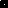 